Goals & Strategies for Coherence for Deep LearningCritical Thinking Strategies			Turn & TalkVenn Diagram OrganizerThree Step Interview3 – 2 – 1Quick WriteWhat? So What? Now What?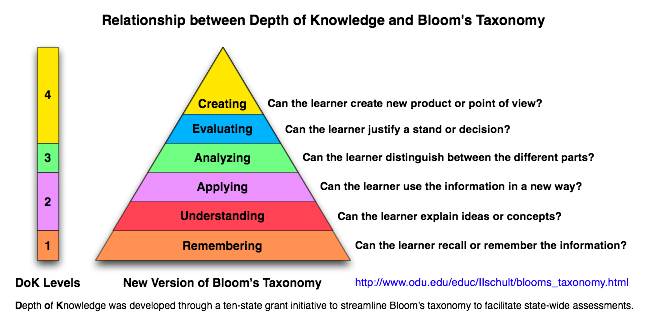 Goals & Strategies for Coherence for Deep LearningList an Art Based Skill/Strategy or GLAD Strategy that you currently enjoy using with your students.Locate the Bloom’s Taxonomy Level in which you think the strategy is taught. Describe the evidence that led you to this conclusion.Now, teach the strategy while applying one of the Critical Thinking Strategies listed below.Reassess.  At what level of Bloom’s Taxonomy was the strategy taught.  Why? 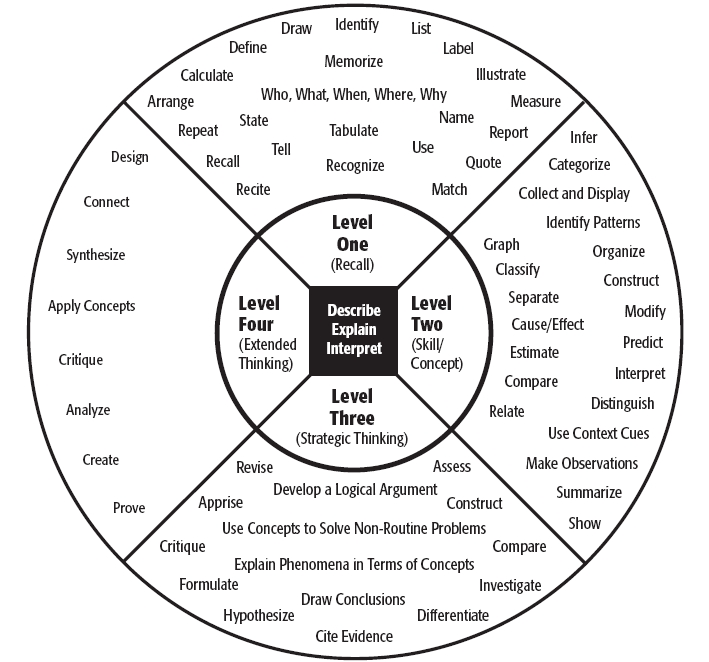 Blooms Taxonomy LevelsArt Based Skill/Strategy, GLADTableau and Martha GameSecond Grade Artful Learning UnitInterdependence(Objective- create a group Tableau demonstrating understanding of the interdependent relationship of economic buyers and sellers in a community. )CreatingStudents revise thinking and previous actions to repeat Tableau/MStudents can construct and justify a new point of viewGLAD Coop. strip paragraph to prove arguments analyzedEvaluatingStudents make connections with their choices in the tableau and draw conclusions. (4 C’s rubric)AnalyzingAudience members develop  logical arguments to identify different parts of the Tableau/Martha by citing evidence and differentiating charactersParticipating students explain concepts, and choicesApplyingStudents make inferences with their role in a character tableauStudents compare/contrast characters and information on a Venn diagramStudents organize their understanding of the text/story and construct a dramatic skit Martha Game – setting justification (urban, suburban, rural)UnderstandingStudents show understanding of text information elements through their role in a simple Tableau / MarthaStudents justify their role in the Tableau by showing evidence from the textStudents distinguish between their character rolesRememberingStudents access Social Studies newspapers on economic Producers and Consumers by teacher read aloud and/or independent reading, recalling who, what, where, when, whyIdentify story elements (character, setting, problem, or main points of non fiction information)Recall story elements naming, citing, quoting information from the textThink/Pair/ShareDefine/describe story elements through writing organization first, next, then, last and summarizing and Lori O Fab 4